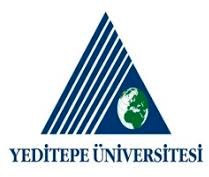 T.C. YEDİTEPE ÜNİVERSİTESİİLETİŞİM FAKÜLTESİ ANİMASYON TASARIMI YÜKSEK LİSANS PROGRAMI İNGİLİZCE BOLOGNA ÇIKTILARI (2022)COURSE INFORMATIONCOURSE INFORMATIONCOURSE INFORMATIONCOURSE INFORMATIONCOURSE INFORMATIONCOURSE INFORMATIONCourse TitleCodeSemesterT+P+L HoursCreditsECTSIntroduction to Animation and Film MakingANID 523 13 + 0 + 0310PrerequisitesLanguage of InstructionEnglishCourse LevelMaster’s DegreeCourse TypeScientific PreparationCourse CoordinatorInstructorsAssistantsGoalsIn this course, students are expected to learn visual design skills for the production stages of animation filmmaking and to use the appropriate cinematic language in storyline and narration required in animation film production. The objective of the course is to develop the visual thinking and design capabilities for creating an animated film and to teach the right combination of instruments like directing, planning, camera, lighting and editing. The emphasis is placed on adapting visual thinking and expression as a common language for animation film production.ContentThe course includes life drawing sessions, complementary exercises for improving the visual design and expression skills which are utilised throughout the production process of animation. It enables students to gain experience in cinematic language, animation production techniques, editing and compositing. Within this course, students are expected to learn the terminology of production and post-production. Course Learning OutcomesProgram Learning OutcomesTeaching MethodsAssessment MethodsAcquires competency in the visual design and expression of an idea and/or a concept for animation filmmaking.1, 2, 4, 6, 7, 81, 2, 3, 4, 5A, B, CAnalyzes and adapts the visualization style for sequential storytelling.1, 2, 4, 6, 7, 81, 2, 3, 4, 5A, B, CGrasps the role of the still images in animation design and production. 1, 2, 4, 6, 7, 81, 2, 3, 4, 5A, B, CDevelops projects by using film production techniques.1, 2, 3, 71, 2, 4, 5, 6A, B, CAnalyzes cinematic language.61, 2, 4, 5, 6A, B, CGains ability to use terminology of production and post production techniques.3, 5, 81, 2, 4, 5, 6A, B, CTeaching Methods:1: Lecture, 2: Question-Answer, 3: Problem Solving, 4: Discussion, 5: Demonstration, 6: Group StudyAssessment Methods:A. Presentation       B. Assignment      C. PracticeCOURSE'S CONTRIBUTION TO PROGRAM LEARNING OUTCOMESCOURSE'S CONTRIBUTION TO PROGRAM LEARNING OUTCOMESCOURSE'S CONTRIBUTION TO PROGRAM LEARNING OUTCOMESCOURSE'S CONTRIBUTION TO PROGRAM LEARNING OUTCOMESCOURSE'S CONTRIBUTION TO PROGRAM LEARNING OUTCOMESCOURSE'S CONTRIBUTION TO PROGRAM LEARNING OUTCOMESCOURSE'S CONTRIBUTION TO PROGRAM LEARNING OUTCOMESCOURSE'S CONTRIBUTION TO PROGRAM LEARNING OUTCOMESNoProgram Learning OutcomesContributionContributionContributionContributionContributionContributionNoProgram Learning Outcomes123451Applies academic and technical knowledge acquired in animation design field to original projects.X2Designs creative character and environment reflecting the principles of animation design.  X3Creates efficient animation design by using appropriate software techniques to animation field practices.X4Realizes a 2 dimensional animation project including idea to distribution processes.X5Produces motion pictures using 3 dimensional animation techniques.X6Realizes a short film including the storyboard using visual and cinematic language.X7Creates animation film embodying different artistic techniques and styles.X8Applies technical, artistic and practical knowledge acquired within the program to creative sectoral projects within the frame of occupational ethics.  X9Collaborates with different teams and comprehend the value of interdisciplinary working by life learning awareness.X10Writes an academic, original thesis by deep research contributing to animation design field.XCOURSE FLOWCOURSE FLOWCOURSE FLOWWeekTopicsStudy Materials1Introduction to Visual Design and Expression2The Visual Design Principles of Animation:Pose, Composition, Time, Sequential Storytelling3The Visual Design Elements in Animation:Line, Shape, Volume4The Visual Design Elements in Animation:Drawing from the inside-out5The Visual Presentation of the Elements of Motion in Animation:Gravity and Weight, Force and Deformation, Time6The Visual Storytelling Elements in Animation:Sequential Storytelling and the Cinematic Language7The Visual Storytelling Elements in Animation:Composition, Color, Light, Texture8The Styles of Visualization in Animation: Realistic, Stylized, Cartoony, Abstract9The Visual Development of an Animated Film:Concept to Creation10Animation Filmmaking Principles, Cinematography, Special effects and Compositing interpretation11Motion Graphics / 3D and Matte Principles, Cinematic Language12Storyboard / Storytelling and Animatics13Project Drafts: Stages of Production14Project Outlines: Camera and Framing / Camera and motion mapping principles, Compositing, Lighting and Shading15Project Drafts: Compositing and Sound Editing16Final Study: Proposal of an Animated ProjectRECOMMENDED SOURCESRECOMMENDED SOURCESTextbookDrawing: A Creative Process, Francis D. K. Ching, WileyISBN-13 ‏ : ‎ 978-0471289685Additional Resources Living Lines Library MATERIAL SHARING MATERIAL SHARING DocumentsYULearn Page of the Course, Weekly HandoutsAssignmentsDrawing from the inside-out: 25 PosesDesign based on a given concept: The Pizzeria Posing and timing: Batman PilotDesign and visualization from a given script: The Home StudioFinal Assignment: Film ProposalExamsASSESSMENTASSESSMENTASSESSMENTIN-TERM STUDIESNUMBERPERCENTAGEAssignments460Mid-terms-Final Assignment140Total100Contribution Of Final Examination To Overall Grade40Contribution Of In-Term Studies To Overall Grade60Total100COURSE CATEGORYExpertise/Field CoursesExpertise/Field CoursesExpertise/Field CoursesECTS ALLOCATED BASED ON STUDENT WORKLOAD BY THE COURSE DESCRIPTIONECTS ALLOCATED BASED ON STUDENT WORKLOAD BY THE COURSE DESCRIPTIONECTS ALLOCATED BASED ON STUDENT WORKLOAD BY THE COURSE DESCRIPTIONECTS ALLOCATED BASED ON STUDENT WORKLOAD BY THE COURSE DESCRIPTIONActivitiesQuantityDuration (Hour)Total Workload (Hour)Total class hours final week included14456Hours off-class study14Midterm-Assignment4Final 1Total WorkloadTotal Workload / 25 (h)ECTS Credit of the CourseCOURSE INFORMATIONCOURSE INFORMATIONCOURSE INFORMATIONCOURSE INFORMATIONCOURSE INFORMATIONCOURSE INFORMATIONCourse TitleCodeSemesterT+P+L HoursCreditsECTSIntroduction to Modelling, Texturing and Rigging SystemsANID 57813 + 0 + 0310PrerequisitesLanguage of InstructionEnglishCourse LevelMaster’s DegreeCourse TypeScientific PreparationCourse CoordinatorProf. Dr. Neda ÜçerInstructorsAssistantsGoalsThis course aims to teach students the creation, editing, lighting, staging of character skeleton systems, 3D models and renderings, and the use of cameras. Within the scope of this course, students learn 3D techniques and texturing, experience staging, lighting and composition techniques while creating 3D models.ContentIn this course, students are expected to create models using 3D visualization software and turn them into scenes by appropriate texturing. During the course, students are expected to learn the terminologies with the use of basic 3D modeling and rendering tools. Starting with the 3-joint bone systems, the concepts of IK and FK are taught in general.  Students create the skeleton system and equip with controls through the examination of human and animal bone systems.  In addition to shape blending and clustering methods for facial expressions, students learn complex bone and control systems with "node-based" working principles.Course Learning OutcomesProgram Learning OutcomesTeaching MethodsAssessment MethodsComprehends the basic method of bone formation and working principles11, 2, 4, 5, 6A, B, CGains ability to working principles of FK and IK to create basic control systems1, 2, 3, 71, 2, 4, 5, 6A, B, CStudies on methods of creating flexing and stretching bone systems. 3, 5, 81, 2, 4, 5, 6A, B, CCreates and edits 3D models.1,2,51, 2, 4, 5, 6A,B,CDevelops new methods by analyzing created 3D objects.5,61, 2, 4, 5, 6A,B,CGains the ability to apply the necessary techniques to texture 3D models.3, 5, 81, 2, 4, 5, 6A,B,CTeaching Methods:1: Lecture, 2: Question-Answer, 3: Problem Solving, 4: Discussion, 5: Demonstration, 6: Group StudyAssessment Methods:A. Presentation       B. Assignment      C. PracticeCOURSE'S CONTRIBUTION TO PROGRAM LEARNING OUTCOMESCOURSE'S CONTRIBUTION TO PROGRAM LEARNING OUTCOMESCOURSE'S CONTRIBUTION TO PROGRAM LEARNING OUTCOMESCOURSE'S CONTRIBUTION TO PROGRAM LEARNING OUTCOMESCOURSE'S CONTRIBUTION TO PROGRAM LEARNING OUTCOMESCOURSE'S CONTRIBUTION TO PROGRAM LEARNING OUTCOMESCOURSE'S CONTRIBUTION TO PROGRAM LEARNING OUTCOMESCOURSE'S CONTRIBUTION TO PROGRAM LEARNING OUTCOMESNoProgram Learning OutcomesContributionContributionContributionContributionContributionContributionNoProgram Learning Outcomes123451Applies academic and technical knowledge acquired in animation design field to original projects.X2Designs creative character and environment reflecting the principles of animation design.  X3Creates efficient animation design by using appropriate software techniques to animation field practices.X4Realizes a 2 dimensional animation project including idea to distribution processes.X5Produces motion pictures using 3 dimensional animation techniques.X6Realizes a short film including the storyboard using visual and cinematic language.X7Creates animation film embodying different artistic techniques and styles.X8Applies technical, artistic and practical knowledge acquired within the program to creative sectoral projects within the frame of occupational ethics.  X9Collaborates with different teams and comprehend the value of interdisciplinary working by life learning awareness.X10Writes an academic, original thesis by deep research contributing to animation design field.XCOURSE FLOWCOURSE FLOWCOURSE FLOWWeekTopicsStudy Materials13D model terminology and introduction to 3D modeling, 3D space and Modeling tools2Topology editing, Advanced tools3Low / High poly object creation applications4Creation of enhancers, Introduction to Overlays and shaders5Introduction of material channels, coating editing, UV coating6Adding and rendering Light and Camera, Staging and enhancing elements7Midterm8Establishing the rigging system and designing the controls of the basic 3-jointed structure with IK and FK approach.9Building the full skeletal system of a humanoid character and designing its controls. Define specialized controls for spine, fingers, knees, and elbows10Rigging to four jointed skeleton11Creating face controls using After Effects Duik Tools12Weight Painting13Generating advanced connections and dependencies using node editor.14Establishing the rigging system in Maya and designing the controls of the basic 3-jointed structure with IK and FK approach.15Examining good examples and trying to analyze the rigging systems on a case-by-case basis16FinalRECOMMENDED SOURCESRECOMMENDED SOURCESTextbookAdditional ResourcesMATERIAL SHARING MATERIAL SHARING DocumentsAssignmentsExamsASSESSMENTASSESSMENTASSESSMENTIN-TERM STUDIESNUMBERPERCENTAGEAssignments530Mid-terms130Final Assignment140Total100Contribution Of Final Examination To Overall Grade60Contribution Of In-Term Studies To Overall Grade40Total100COURSE CATEGORYExpertise/Field CoursesExpertise/Field CoursesExpertise/Field CoursesECTS ALLOCATED BASED ON STUDENT WORKLOAD BY THE COURSE DESCRIPTIONECTS ALLOCATED BASED ON STUDENT WORKLOAD BY THE COURSE DESCRIPTIONECTS ALLOCATED BASED ON STUDENT WORKLOAD BY THE COURSE DESCRIPTIONECTS ALLOCATED BASED ON STUDENT WORKLOAD BY THE COURSE DESCRIPTIONActivitiesQuantityDuration (Hour)Total Workload (Hour)Total class hours final week included14342Hours off-class study14684Midterm133Assignment51260Final 133Total Workload192Total Workload / 25 (h)7,68ECTS Credit of the Course10COURSE INFORMATIONCOURSE INFORMATIONCOURSE INFORMATIONCOURSE INFORMATIONCOURSE INFORMATIONCOURSE INFORMATIONCourse TitleCodeSemesterT+P+L HoursCreditsECTSCharacter DesignANID 51113 + 0 + 0310PrerequisitesLanguage of InstructionEnglishCourse LevelMaster’s DegreeCourse TypeCoreCourse Coordinator Prof. Dr. Neda ÜçerInstructorsAssistantsGoalsThis course aims to teach students about character creation in 2 and 3 dimensional fields, and drawing. Via their final projects, students are expected to put that knowledge to use by designing a character of their choosing.ContentWithin this course, students explore the elementary character design techniques and learn to establish the structure of characters basically. They expand their knowledge of character design by entering into details; anatomy, aging process, caricature, posing, movement, expression etc. Students experience the different character design process’ stages through class interactive discussions, practices and projects.Course Learning OutcomesProgramLearning OutcomesTeaching MethodsAssessment Methods1. Creates a project by connecting different character structures.41, 2, 4, 5, 7B, C2. Designs characters that reflect principles of movement, produces moving visuals.7, 51, 2, 4, 5, 7B, C3. Practices the process of character design and its movements, develops authentic projects in animation field.71, 2, 4, 5, 7B, C4. Creates authentic projects by involving geometric shapes and forms into character postures.11, 2, 4, 5, 7B, C5. Designs 2 and 3 dimensional characters that are in line with movement principles, analyses its believability.51, 2, 4, 5, 7B, CTeaching Methods:1: Lecture, 2: Question-Answer, 3: Problem Solving,4: Discussion, 5: Demonstration, 6: Group StudyAssessment Methods:A. Presentation	B. Assignment	C. PracticeCOURSE'S CONTRIBUTION TO PROGRAM LEARNING OUTCOMESCOURSE'S CONTRIBUTION TO PROGRAM LEARNING OUTCOMESCOURSE'S CONTRIBUTION TO PROGRAM LEARNING OUTCOMESCOURSE'S CONTRIBUTION TO PROGRAM LEARNING OUTCOMESCOURSE'S CONTRIBUTION TO PROGRAM LEARNING OUTCOMESCOURSE'S CONTRIBUTION TO PROGRAM LEARNING OUTCOMESCOURSE'S CONTRIBUTION TO PROGRAM LEARNING OUTCOMESNoProgram Learning OutcomesContributionContributionContributionContributionContributionNoProgram Learning Outcomes123451Applies academic and technical knowledge acquired in animation design field to original projects.x2Designs creative character and environment reflecting the principles of animation design.x3Creates efficient animation design by using appropriate software techniques to animation field practices.x4Realizes a 2 dimensional animation project including idea to distribution processes.x5Produces motion pictures using 3 dimensional animation techniques.x6Realizes a short film including the storyboard using visual and cinematic language.x7Creates animation film embodying different artistic techniques and styles.x8Applies technical, artistic and practical knowledge acquired within the program to creative sectoral projects within the frame of occupational ethics.x9Collaborates with different teams and comprehend the value of interdisciplinary working by life learning awareness.x10Writes an academic, original thesis by deep research contributing to animation design field.xCOURSE FLOWCOURSE FLOWCOURSE FLOWWeekTopicsStudy Materials1Introduction2Analysis of character creation regarding professional examples and past works3Discussions about character design history and its ultimate goal in the market4Introduction to proportion and balance in character design5Character contruction via the structure of forms that generates proportions6Expression in character design and introduction on how to use expression7Midterm Exam8Analysing character expressions9Relationship between eye, nose, and mouth10Characteristic features of the eye; its direction and eyebrows11General overview on the topics of structure, balance, weight, and squash and stretch12Perspective, accessory, and color usage on character13Constructing balance via character poses14Workshop15Workshop16FinalRECOMMENDED SOURCESRECOMMENDED SOURCESTextbookAdditional ResourcesCartoon Animation, Blair, Preston, Laguna Hills, California: Walter Foster Publishing Inc., 1994MATERIAL SHARINGMATERIAL SHARINGDocumentsAssignmentsExamsASSESSMENTASSESSMENTASSESSMENTIN-TERM STUDIESNUMBERPERCENTAGEAssignments1020Mid-terms120Final Assignment160Total100Contribution Of Final Examination To Overall Grade60Contribution Of In-Term Studies To Overall Grade40Total100COURSE CATEGORYExpertise/Field CoursesExpertise/Field CoursesExpertise/Field CoursesECTS ALLOCATED BASED ON STUDENT WORKLOAD BY THE COURSE DESCRIPTIONECTS ALLOCATED BASED ON STUDENT WORKLOAD BY THE COURSE DESCRIPTIONECTS ALLOCATED BASED ON STUDENT WORKLOAD BY THE COURSE DESCRIPTIONECTS ALLOCATED BASED ON STUDENT WORKLOAD BY THE COURSE DESCRIPTIONActivitiesQuantityDuration (Hour)Total Workload (Hour)Total class hours final week included14342Hours off-class study14684Midterm133Assignment148112Final133Total Workload244Total Workload / 25 (h)9,76ECTS Credit of the Course10COURSE INFORMATIONCOURSE INFORMATIONCOURSE INFORMATIONCOURSE INFORMATIONCOURSE INFORMATIONCOURSE INFORMATIONCourse TitleCodeSemesterT+P+LHoursCreditsECTSAnimation Fundamentals and 2D AnimationANID 51313 + 0 + 0310PrerequisitesLanguage of InstructionEnglishCourse LevelMaster’s DegreeCourse TypeCoreCourse Coordinator Prof. Dr. Neda ÜçerInstructorsAssistantsGoalsWithin this course; students are expected to practice fundamental methods of 2 dimensional animation in digital domain by creating their own unique work in line with different principles and phases that this line of work requires.ContentStudents gain familiarity within animation’s main principles, specifications and learn processes from ideation, conceptualization to distribution by an integrated perspective.. Through realized projects they explore timing in animation, spacing, rythm, expressions, walk cycles and they learn how to apply these techniques to animated 2 dimensional animation projects.Course Learning OutcomesProgram LearningOutcomesTeaching MethodsAssessment Methods1. Analyzes the creation and development of an animation character, applies his/her knowledge into unique projects.1, 2, 4, 61, 2, 3, 4, 5,6B, C2. Transfers his/her ideas into comprehensive projects by using gathered animation knowledge and experience.1, 4, 6, 81, 2, 3, 4, 5,6B, C3. Defines, connects, and develops projects with concepts and tools belonging 2 dimensional design field.7, 4, 81, 2, 3, 4, 5,6B, C4. Integrates character development into 2 dimensional animation, designs efficient animations.3, 4,1, 2, 3, 4, 5,6B, C5. Connects his/her knowledge regarding 2 dimensional design field with his/her knowledge around communication and other fields; processes, comments onand uses that knowledge.1, 2, 4, 6, 91, 2, 3, 4, 5,6B, CTeaching Methods:1: Lecture, 2: Question-Answer, 3: Problem Solving,4: Discussion, 5: Demonstration, 6: Group StudyAssessment Methods:A. Presentation	B. Assignment	C. PracticeCOURSE'S CONTRIBUTION TO PROGRAM LEARNING OUTCOMESCOURSE'S CONTRIBUTION TO PROGRAM LEARNING OUTCOMESCOURSE'S CONTRIBUTION TO PROGRAM LEARNING OUTCOMESCOURSE'S CONTRIBUTION TO PROGRAM LEARNING OUTCOMESCOURSE'S CONTRIBUTION TO PROGRAM LEARNING OUTCOMESCOURSE'S CONTRIBUTION TO PROGRAM LEARNING OUTCOMESCOURSE'S CONTRIBUTION TO PROGRAM LEARNING OUTCOMESNoProgram Learning OutcomesContributionContributionContributionContributionContributionNoProgram Learning Outcomes123451Applies academic and technical knowledge acquired in animation design field to original projects.x2Designs creative character and environment reflecting the principles of animation design.x3Creates efficient animation design by using appropriate software techniques to animation field practices.x4Realizes a 2 dimensional animation project including idea to distribution processes.x5Produces motion pictures using 3 dimensional animation techniques.x6Realizes a short film including the storyboard using visual and cinematic language.x7Creates animation film embodying different artistic techniques and styles.x8Applies technical, artistic and practical knowledge acquired within the program to creative sectoral projects within the frame of occupational ethics.x9Collaborates with different teams and comprehend the value of interdisciplinary working by life learning awareness.x10Writes an academic, original thesis by deep research contributing to animation design field.xCOURSE FLOWCOURSE FLOWCOURSE FLOWWeekTopicsStudy Materials1Fundamental knowledge about 2 dimensional animation and 12 principles of animation2Ball bouncing animation on the digital environment3Ball bouncing and sack animation4Sack animation and creating motion within the platform environment5Character walking loop6Character walking loop - for different weights7Running motion8Midterm9Carrying weight and anticipation10Sequence and flexibility in motion11Sequenced motion and exaggeration in movement12Lip sync on a character13Character acting14Character acting15Workshop16FinalRECOMMENDED SOURCESRECOMMENDED SOURCESTextbookAdditional ResourcesMATERIAL SHARINGMATERIAL SHARINGDocumentsAssignmentsExamsASSESSMENTASSESSMENTASSESSMENTIN-TERM STUDIESNUMBERPERCENTAGEAssignments1220Mid-terms120Final Assignment160Total100Contribution Of Final Examination To Overall Grade60Contribution Of In-Term Studies To Overall Grade40Total100COURSE CATEGORYExpertise/Field CoursesExpertise/Field CoursesExpertise/Field CoursesECTS ALLOCATED BASED ON STUDENT WORKLOAD BY THE COURSE DESCRIPTIONECTS ALLOCATED BASED ON STUDENT WORKLOAD BY THE COURSE DESCRIPTIONECTS ALLOCATED BASED ON STUDENT WORKLOAD BY THE COURSE DESCRIPTIONECTS ALLOCATED BASED ON STUDENT WORKLOAD BY THE COURSE DESCRIPTIONActivitiesQuantityDuration (Hour)Total Workload (Hour)Total class hours final week included14342Hours off-class study14684Midterm133Assignment148112Final133Total Workload244Total Workload / 25 (h)             9,76ECTS Credit of the Course10COURSE INFORMATIONCOURSE INFORMATIONCOURSE INFORMATIONCOURSE INFORMATIONCOURSE INFORMATIONCOURSE INFORMATIONCourse TitleCodeSemesterT+P+L HoursCreditsECTSVisual Storytelling and StoryboardANID 51713 + 0 + 0310PrerequisitesLanguage of InstructionEnglishCourse LevelMaster’s DegreeCourse TypeCoreCourse Coordinator Prof. Dr. Neda ÜçerInstructorsAssistantsGoalsStudents are expected to learn about how to design written ideas in visual ways, how to apply them in the animation process, and how to create scenes in order to maintain cinematic continuity.ContentThis course is aimed to introduce students to the fundamentals of visual language and how it relates to the animation world. Within this course film structure, composition and stage continuity and visual literacy knowledge is developed. Through interactive lectures, discussion, demonstration, the use of film clips and studio work, students develop their drawing skills and their ability to visualize ideas and concepts in the form of a drawn storyboard.Course Learning OutcomesProgram Learning OutcomesTeaching MethodsAssessment Methods1. Examines motion and visual stories, discovers new inclinations in communication and visual design domains.1, 2, 31, 2, 3, 4,5, 6A, B, C2. Transfers visual storytelling tools, animation, and producing processes into creative projects.1, 3, 4, 81, 2, 3, 4,5, 6A, B, C3. Conveys principles of motion pictures and visual storytelling inside all media tools with result-oriented practices; uses gathered knowledge from this course into authentic projects.1, 2, 3, 4,71, 2, 3, 4,5, 6A, B, C4. Establishes connections between sight and visual storytelling techniques within the practices from visual communication design domain, produces a film whichcontains varying artistic and technical knowledge.1, 2, 5,71, 2, 3, 4,5, 6A, B, C5. Comprehends production processes and work-flow of an animation film and a storyboard, conveys that comprehention to a professional project.3, 4, 81, 2, 3, 4,5, 6A, B, CTeaching Methods:1: Lecture, 2: Question-Answer, 3: Problem Solving,4: Discussion, 5: Demonstration, 6: Group StudyAssessment Methods:A. Presentation	B. Assignment	C. PracticeCOURSE'S CONTRIBUTION TO PROGRAM LEARNING OUTCOMESCOURSE'S CONTRIBUTION TO PROGRAM LEARNING OUTCOMESCOURSE'S CONTRIBUTION TO PROGRAM LEARNING OUTCOMESCOURSE'S CONTRIBUTION TO PROGRAM LEARNING OUTCOMESCOURSE'S CONTRIBUTION TO PROGRAM LEARNING OUTCOMESCOURSE'S CONTRIBUTION TO PROGRAM LEARNING OUTCOMESCOURSE'S CONTRIBUTION TO PROGRAM LEARNING OUTCOMESNoProgram Learning OutcomesContributionContributionContributionContributionContributionNoProgram Learning Outcomes123451Applies academic and technical knowledge acquired in animation design field to original projects.x2Designs creative character and environment reflecting the principles of animation design.x3Creates efficient animation design by using appropriate software techniques to animation field practices.x4Realizes a 2 dimensional animation project including idea to distribution processes.x5Produces motion pictures using 3 dimensional animation techniques.x6Realizes a short film including the storyboard using visual and cinematic language.x7Creates animation film embodying different artistic techniques and styles.x8Applies technical, artistic and practical knowledge acquired within the program to creative sectoral projects within the frame of occupational ethics.x9Collaborates with different teams and comprehend the value of interdisciplinary working by life learning awareness.x10Writes an academic, original thesis by deep research contributing to animation design field.xCOURSE FLOWCOURSE FLOWWeekTopics1History of storyboards in national and global scales2Storyboard artist’s role in animation3Understanding display ratios. Character pantomime and poses. Color and tone usage on a film strip. Learning storyboard techniques4Introduction to Storyboards (basic scripts), Filmmaking Fundamentals and storytelling applications5Storyboard: Preparing script for storyboard. Adapting designs for film strips. Phases of Script.6Scene analysis7Storyboard production and examples of analyses8Midterm9Layout analysis on visual storytelling10Structural approaches on storytelling11What is an animatic and how it differs from a storyboard?12Animatic production techniques13Adapting a short story for an animation film and application techniques for adaptation.14Producing an animation storyboard14Producing an animatic out of that storyboard15Editorial techniques on timing and visual pacing16FinalRECOMMENDED SOURCESRECOMMENDED SOURCESTextbookAdditional ResourcesMATERIAL SHARINGMATERIAL SHARINGDocumentsAssignmentsExamsASSESSMENTASSESSMENTASSESSMENTIN-TERM STUDIESNUMBERPERCENTAGEMid-terms140Final Assignment160Total100Contribution Of Final Examination To Overall Grade60Contribution Of In-Term Studies To Overall Grade40Total100COURSE CATEGORYExpertise/Field CoursesExpertise/Field CoursesExpertise/Field CoursesECTS ALLOCATED BASED ON STUDENT WORKLOAD BY THE COURSE DESCRIPTIONECTS ALLOCATED BASED ON STUDENT WORKLOAD BY THE COURSE DESCRIPTIONECTS ALLOCATED BASED ON STUDENT WORKLOAD BY THE COURSE DESCRIPTIONECTS ALLOCATED BASED ON STUDENT WORKLOAD BY THE COURSE DESCRIPTIONActivitiesQuantityDuration (Hour)TotalWorkload (Hour)Total class hours final week included14342Hours off-class study14684Midterm133Assignment148112Final133Total Workload244Total Workload / 25 (h)9,76ECTS Credit of the Course10COURSE INFORMATIONCOURSE INFORMATIONCOURSE INFORMATIONCourse TitleCodeSemester T+P+L Hours Credits ECTS3D Animation and ModelingANID 5151	3 + 0 + 0	3	10PrerequisitesLanguage of InstructionEnglishCourse LevelMaster’s DegreeCourse TypeCoreCourse Coordinator      Prof. Dr. Neda ÜçerCourse Coordinator      Prof. Dr. Neda ÜçerInstructorsInstructorsAssistantsAssistantsGoalsWithin this course, students are expected to learn about 3 dimensional design programs, workflows, idea production, and commenting on within the domain of that programs along with 3 dimensional visual creation tools, modelling, animation, environment creation, light and shadow usage, texture, surfacing, and animation techniques. They are predicted to show the ability to create their own, authentic projects.ContentIn this course, students learn several techniques such as polygonal modelling, digital statue, texture, surface materials, and basic rigging. At the same time, students learn about working mechanics in high level 3 dimensional design processes and gain the ability to work, create ideas, andcomment on within this field.Program	Teaching	AssessmentCourse Learning Outcomes	Learning	Methods	MethodsOutcomesProduces moving visuals by using different modelling types	1, 3, 5	1, 2, 3, 4, 5,	A, B, Cand options.	6Constructs efficient digital models using modelling	1,3, 7	1, 2, 3, 4, 5,	A, B, Ctechniques and tools.	6Creates authentic designs by using 3 dimensional visual	1, 3, 7	1, 2, 3, 4, 5,	A, B, Cproduction tools.	6Makes use of interactive 3 dimensional painting and surface	1, 3, 5	1, 2, 3, 4, 5,	A, B, Cshaping tools in order to efficiently detail their 3D models.	6Correlates his/her gathered knowledge amongst this class with	1, 2, 3, 4, 5,his/her theoretical and practical knowledge via	1, 2, 9	6	A, B, Cmultidisciplinary activities.Teaching Methods: 1: Lecture, 2: Question-Answer, 3: Problem Solving,4: Discussion, 5: Demonstration, 6: Group StudyTeaching Methods: 1: Lecture, 2: Question-Answer, 3: Problem Solving,4: Discussion, 5: Demonstration, 6: Group StudyTeaching Methods: 1: Lecture, 2: Question-Answer, 3: Problem Solving,4: Discussion, 5: Demonstration, 6: Group StudyTeaching Methods: 1: Lecture, 2: Question-Answer, 3: Problem Solving,4: Discussion, 5: Demonstration, 6: Group StudyAssessmentA. PresentationB. AssignmentC. PracticeCOURSE'S CONTRIBUTION TO PROGRAM LEARNING OUTCOMESCOURSE'S CONTRIBUTION TO PROGRAM LEARNING OUTCOMESCOURSE'S CONTRIBUTION TO PROGRAM LEARNING OUTCOMESCOURSE'S CONTRIBUTION TO PROGRAM LEARNING OUTCOMESCOURSE'S CONTRIBUTION TO PROGRAM LEARNING OUTCOMESCOURSE'S CONTRIBUTION TO PROGRAM LEARNING OUTCOMESCOURSE'S CONTRIBUTION TO PROGRAM LEARNING OUTCOMESNoProgram Learning OutcomesContributionContributionContributionContributionContributionNoProgram Learning Outcomes123451Applies academic and technical knowledge acquired in animation design field to original projects.x2Designs creative character and environment reflecting the principles ofanimation design.x3Creates efficient animation design by using appropriate software techniques to animation field practices.x4Realizes a 2 dimensional animation project including idea to distributionprocesses.x5Produces motion pictures using 3 dimensional animation techniques.x6Realizes a short film including the storyboard using visual and cinematic language.x7Creates animation film embodying different artistic techniques and styles.x8Applies technical, artistic and practical knowledge acquired within the program to creative sectoral projects within the frame of occupational ethics.x9Collaborates with different teams and comprehend the value of interdisciplinaryworking by life learning awareness.x10 Writes an academic, original thesis by deep research contributing to animation xdesign field.10 Writes an academic, original thesis by deep research contributing to animation xdesign field.10 Writes an academic, original thesis by deep research contributing to animation xdesign field.10 Writes an academic, original thesis by deep research contributing to animation xdesign field.10 Writes an academic, original thesis by deep research contributing to animation xdesign field.10 Writes an academic, original thesis by deep research contributing to animation xdesign field.10 Writes an academic, original thesis by deep research contributing to animation xdesign field.COURSE FLOWCOURSE FLOWCOURSE FLOWWeekTopicsStudy Materials1Introduction2Introduction to digital graphics3Introduction to Autodesk Maya interface and program structure4Introduction to 3 dimensional modelling tools and application(Homework 1)5Introduction to middle and high level modelling tools (Homework 2)6Environment modelling and using a “reference” scene (Homework 3)7Midterm8General overview of the character modelling techniques (Homework 4)9Rigging (Homework 5)10Rigging (Homework 6)11Advanced Body Mechanics (Homework 7)12Advanced Body Mechanics (Homework 8)13Shading, Lighting and Rendering (Homework 9)14Workshop15Workshop16FinalRECOMMENDED SOURCESTextbookAdditional	Maya Killer Tips 6ResourcesMATERIAL SHARINGDocuments	knowledge.autodesk.com (Autodesk Knowledge Network)AssignmentsExamsASSESSMENTASSESSMENTASSESSMENTIN-TERM STUDIESNUMBERPERCENTAGEAssignments420Mid-terms120Final Assignment160Total11100Contribution Of Final Examination To Overall Grade60Contribution Of In-Term Studies To Overall Grade40Total100COURSE CATEGORY	Expertise/Field CoursesCOURSE CATEGORY	Expertise/Field CoursesCOURSE CATEGORY	Expertise/Field CoursesCOURSE CATEGORY	Expertise/Field CoursesECTS ALLOCATED BASED ON STUDENT WORKLOAD BY THE COURSE DESCRIPTIONECTS ALLOCATED BASED ON STUDENT WORKLOAD BY THE COURSE DESCRIPTIONECTS ALLOCATED BASED ON STUDENT WORKLOAD BY THE COURSE DESCRIPTIONECTS ALLOCATED BASED ON STUDENT WORKLOAD BY THE COURSE DESCRIPTIONActivitiesQuantityDuration (Hour)TotalWorkload (Hour)Total class hours final week included14342Hours off-class study14456Midterm133Assignment148112Final133Total Workload	244Total Workload / 25 (h)                                                                                                              9,76ECTS Credit of the Course	10COURSE INFORMATIONCOURSE INFORMATIONCOURSE INFORMATIONCOURSE INFORMATIONCOURSE INFORMATIONCOURSE INFORMATIONCourse TitleCodeSemesterT+P+LHoursCreditsECTSGeneral Overview to Animation Industry: Processes from Idea to DistributionANID 57513 + 0 + 0310PrerequisitesLanguage of InstructionEnglishCourse LevelMaster’s DegreeCourse TypeElectiveCourse Coordinator Prof. Dr. Neda ÜçerInstructorsAssistantsGoalsThe aim of this course is to explain the process of animation from the idea to distribution and to give ideas about people working in amination market.ContentAll different stages of the animation work such as production, directing, coordinating, distribution, and music design are explained within the scope of this course.Course Learning OutcomesProgram LearningOutcomesTeaching MethodsAssessment Methods1. Gathers knowledge around the topic of animation design regarding its stages.1, 8, 91,2,3A, B, C2. Assembles information about market mechanics.1, 8, 91,2,3,A, B, C3. Comprehends the importance of multidisciplinary work and cooperates with different teams.1, 8, 91,2,3,A, B, C4. Transfers technical, artistic, and practical knowledge that is gathered within the program into creative, professional projects.1, 7, 91,2,3,A, B, CTeaching Methods:1: Lecture, 2: Question-Answer, 3: Problem Solving,4: Discussion, 5: Demonstration, 6: Group StudyAssessment Methods:A. Presentation	B. Assignment	C. PracticeCOURSE'S CONTRIBUTION TO PROGRAM LEARNING OUTCOMESCOURSE'S CONTRIBUTION TO PROGRAM LEARNING OUTCOMESCOURSE'S CONTRIBUTION TO PROGRAM LEARNING OUTCOMESCOURSE'S CONTRIBUTION TO PROGRAM LEARNING OUTCOMESCOURSE'S CONTRIBUTION TO PROGRAM LEARNING OUTCOMESCOURSE'S CONTRIBUTION TO PROGRAM LEARNING OUTCOMESCOURSE'S CONTRIBUTION TO PROGRAM LEARNING OUTCOMESNoProgram Learning OutcomesContributionContributionContributionContributionContributionNoProgram Learning Outcomes123451Applies academic and technical knowledge acquired in animation design field to original projects.x2Designs creative character and environment reflecting the principles of animation design.x3Creates efficient animation design by using appropriate software techniques to animation field practices.x4Realizes a 2 dimensional animation project including idea to distribution processes.x5Produces motion pictures using 3 dimensional animation techniques.x6Realizes a short film including the storyboard using visual and cinematic language.x7Creates animation film embodying different artistic techniques and styles.x8Applies technical, artistic and practical knowledge acquired within the program to creative sectoral projects within the frame of occupational ethics.x9Collaborates with different teams and comprehend the value of interdisciplinary working by life learning awareness.x10Writes an academic, original thesis by deep research contributing to animation design field.xCOURSE FLOWCOURSE FLOWCOURSE FLOWWeekTopicsStudy Materials1Introduction to animation market2Identification of occupations related to animation work3Identification of occupations related to animation work4Identification of occupations related to animation work5Preperation of a presentation file6Preperation of a presentation file7Preperation of a presentation file8Midterm9Pre-Production Stages and Research10Production Stage and Related Techniques11Production Stage and Related Techniques12Production Stage and Related Techniques13Distribution14Workshop15Workshop16FinalRECOMMENDED SOURCESRECOMMENDED SOURCESTextbookAdditional ResourcesMATERIAL SHARINGMATERIAL SHARINGDocumentsAssignmentsExamsASSESSMENTASSESSMENTASSESSMENTIN-TERM STUDIESNUMBERPERCENTAGEAssignments1440Final Assignment160Total 100Contribution Of Final Examination To Overall Grade60Contribution Of In-Term Studies To Overall Grade40Total100COURSE CATEGORYExpertise/Field CoursesECTS ALLOCATED BASED ON STUDENT WORKLOAD BY THE COURSE DESCRIPTIONECTS ALLOCATED BASED ON STUDENT WORKLOAD BY THE COURSE DESCRIPTIONActivitiesQuantityDuration (Hour)Total Workload (Hour)Total class hours final week included14342Hours off-class study14684Midterm133Assignment148112Final133Total Workload244Total Workload / 25 (h)9,76ECTS Credit of the Course10COURSE INFORMATIONCOURSE INFORMATIONCOURSE INFORMATIONCOURSE INFORMATIONCOURSE INFORMATIONCOURSE INFORMATIONCourse TitleCodeSemesterT+P+L HoursCreditsECTSCartoon Animation DesignANID 51223 + 0 + 0310PrerequisitesLanguage of InstructionEnglishCourse LevelMaster’s DegreeCourse TypeElective CourseCourse CoordinatorProf. Dr. Neda ÜçerInstructorsAssistantsGoalsIn this elective course, students make a practice of cartoon animation by using different animation techniques. They identify the cartoon animation movements and timing.ContentWithin the scope of this course, the students gain ability about the relationship between movement and timing, motion design and testing of these studies. In this course, students experience animating various cartoon actions through the projects.Course Learning OutcomesProgram Learning OutcomesTeaching MethodsAssessment Methods1. Practices various cartoon animation actions.1, 3, 5, 7Lecture, Problem Solving, Case StudyTesting, OralExam/Presentation, Homework2. Examines timing differences between "cartoon" and "real world".1, 3, 5, 7Lecture, Problem Solving, Case StudyTesting, Oral Exam/Presentation,Homework3. Realizes different cartoon techniques1, 3, 5,7Lecture, Problem Solving, Case StudyTesting, OralExam/Presentation, Homework4.Defines the relation between movement and timing1, 3, 5, 7Lecture, Problem Solving, Case StudyTesting, Oral Exam/Presentation,Homework5. Defines the cartoon animation process.1, 3, 5, 7Lecture, Problem Solving, Case StudyTesting, OralExam/Presentation, HomeworkTeaching Methods:1: Lecture, 2: Question-Answer, 3: Problem Solving,4: Discussion, 5: Demonstration, 6: Group StudyAssessment Methods:A. Presentation	B. Assignment	C. PracticeCOURSE'S CONTRIBUTION TO PROGRAM LEARNING OUTCOMESCOURSE'S CONTRIBUTION TO PROGRAM LEARNING OUTCOMESCOURSE'S CONTRIBUTION TO PROGRAM LEARNING OUTCOMESCOURSE'S CONTRIBUTION TO PROGRAM LEARNING OUTCOMESCOURSE'S CONTRIBUTION TO PROGRAM LEARNING OUTCOMESCOURSE'S CONTRIBUTION TO PROGRAM LEARNING OUTCOMESCOURSE'S CONTRIBUTION TO PROGRAM LEARNING OUTCOMESNoProgram Learning OutcomesContributionContributionContributionContributionContributionNoProgram Learning Outcomes123451Applies academic and technical knowledge acquired in animation design field to original projects.X2Designs creative character and environment reflecting the principles of animation design.X3Creates efficient animation design by using appropriate software techniques to animation field practices.X4Realizes a 2 dimensional animation project including idea to distribution processes.X5Produces motion pictures using 3 dimensional animation techniques.X6Realizes a short film including the storyboard using visual and cinematic language.X7Creates animation film embodying different artistic techniques and styles.X8Applies technical, artistic and practical knowledge acquired within the program to creative sectoral projects within the frame of occupational ethics.X9Collaborates with different teams and comprehend the value of interdisciplinary working by life learning awareness.X10Writes an academic, original thesis by deep research contributing to animation design field.XCOURSE FLOWCOURSE FLOWCOURSE FLOWWeekTopicsStudy Materials1Introduction2Basic rules in cartoon animation3Motion and time design4Human gestures in cartoon5Human gestures in cartoon6Presentation I7Presentation I8Midterm9Watching cartoon samples10Watching cartoon samples11Character design and character-based animations12Motion hierarchy and interactive actions13Stage design in cartoon14Presentation II15Presentation II16Final ExamRECOMMENDED SOURCESRECOMMENDED SOURCESTextbookAdditional ResourcesMATERIAL SHARINGMATERIAL SHARINGDocumentsAssignmentsExamsASSESSMENTASSESSMENTASSESSMENTIN-TERM STUDIESNUMBERPERCENTAGEPresentations2            20Mid-terms120Final Assignment160Total100Contribution Of Final Examination To Overall Grade60Contribution Of In-Term Studies To Overall Grade40Total100COURSE CATEGORYExpertise/Field CoursesExpertise/Field CoursesExpertise/Field CoursesECTS ALLOCATED BASED ON STUDENT WORKLOAD BY THE COURSE DESCRIPTIONECTS ALLOCATED BASED ON STUDENT WORKLOAD BY THE COURSE DESCRIPTIONECTS ALLOCATED BASED ON STUDENT WORKLOAD BY THE COURSE DESCRIPTIONECTS ALLOCATED BASED ON STUDENT WORKLOAD BY THE COURSE DESCRIPTIONActivitiesQuantityDuration (Hour)Total Workload (Hour)Total class hours final week included14342Hours off-class study14684Midterm133Assignment148112Final133Total Workload244Total Workload / 25 (h)9,76ECTS Credit of the Course10COURSE INFORMATIONCOURSE INFORMATIONCOURSE INFORMATIONCOURSE INFORMATIONCOURSE INFORMATIONCOURSE INFORMATIONCourse TitleCodeSemesterT+P+L HoursCreditsECTSCreative Techniques in AnimationANID 51413 + 0 + 0310PrerequisitesLanguage of InstructionEnglishCourse LevelMaster’s DegreeCourse TypeElective CourseCourse CoordinatorProf. Dr. Neda ÜçerInstructorsAssistantsGoalsIn this course students make examination of different techniques in animation. They experience these creative techniques by the projects.ContentWithin this course, in addition to classical animation techniques, students learn about digital animation with various techniques and materials. Through the experience about the animation techniques, students gain the ability to apply different techniques such as anime, stop motion, rotoscope, animated comics, whiteboard animation, hybrid animation andmotion capture.Course Learning OutcomesProgram Learning OutcomesTeaching MethodsAssessment Methods1. Identifies different animation techniques.1, 2, 3, 5, 7,8Lecture, Interactive Lecture, Special Support/ StructuralExamplesTesting, Oral Exam/ Presentation,Homework2. Gains an ability to apply different techniques3, 5, 7Lecture, Interactive Lecture, Special Support/ StructuralExamplesTesting, Oral Exam/ Presentation,Homework3. Creates efficient animation projects1, 2, 3, 5, 7Lecture, Interactive Lecture, Special Support/ StructuralExamplesTesting, Oral Exam/ Presentation,Homework4. Creates animation project by using different artistic techniquesand styles.3, 7Lecture, Interactive Lecture, SpecialTesting, Oral Exam/Support/ Structural ExamplesPresentation, Homework5. Applies technical, artistic and7,8Lecture, InteractiveTesting, Oralpractical knowledgeLecture, SpecialExam/Support/ StructuralPresentation,ExamplesHomeworkCOURSE'S CONTRIBUTION TO PROGRAM LEARNING OUTCOMESCOURSE'S CONTRIBUTION TO PROGRAM LEARNING OUTCOMESCOURSE'S CONTRIBUTION TO PROGRAM LEARNING OUTCOMESCOURSE'S CONTRIBUTION TO PROGRAM LEARNING OUTCOMESCOURSE'S CONTRIBUTION TO PROGRAM LEARNING OUTCOMESCOURSE'S CONTRIBUTION TO PROGRAM LEARNING OUTCOMESCOURSE'S CONTRIBUTION TO PROGRAM LEARNING OUTCOMESNoProgram Learning OutcomesContributionContributionContributionContributionContributionNoProgram Learning Outcomes1234551Applies academic and technical knowledge acquired in animation design field to original projects.XX2Designs creative character and environment reflecting the principles of animation design.XX3Creates efficient animation design by using appropriate software techniques to animation field practices.XX4Realizes a 2 dimensional animation project including idea to distribution processes.X5Produces motion pictures using 3 dimensional animation techniques.XX6Realizes a short film including the storyboard using visual and cinematic language.X7Creates animation film embodying different artistic techniques and styles.XX8Applies technical, artistic and practical knowledge acquired within the program to creative sectoral projects within the frame of occupational ethics.XX9Collaborates with different teams and comprehend the value of interdisciplinary working by life learning awareness.X10Writes an academic, original thesis by deep research contributing to animation design field.XCOURSE FLOWCOURSE FLOWCOURSE FLOWWeekTopicsStudy Materials1Introduction2Stop Motion Techniques3Stop Motion Techniques4Rotoscope5Rotoscope6Project Presentation7Project Presentation8Midterm9Rotoscope10Animated comics11Whiteboard animation12Hybrid animation13Motion capture14Project Presentation15Project Presentation16FinalRECOMMENDED SOURCESRECOMMENDED SOURCESTextbookAdditional ResourcesMATERIAL SHARINGMATERIAL SHARINGDocumentsAssignmentsExamsASSESSMENTASSESSMENTASSESSMENTIN-TERM STUDIESNUMBERPERCENTAGEMid-terms140Final Assignment160Total100Contribution of Final Examination To Overall Grade60Contribution of In-Term Studies To Overall Grade40Total100COURSE CATEGORYExpertise/Field CoursesExpertise/Field CoursesExpertise/Field CoursesECTS ALLOCATED BASED ON STUDENT WORKLOAD BY THE COURSE DESCRIPTIONECTS ALLOCATED BASED ON STUDENT WORKLOAD BY THE COURSE DESCRIPTIONECTS ALLOCATED BASED ON STUDENT WORKLOAD BY THE COURSE DESCRIPTIONECTS ALLOCATED BASED ON STUDENT WORKLOAD BY THE COURSE DESCRIPTIONActivitiesQuantityDuration (Hour)Total Workload (Hour)Total class hours final week included14342Hours off-class study14684Midterm133Assignment148112Final133Total Workload244Total Workload / 25 (h)9,76ECTS Credit of the Course10COURSE INFORMATIONCOURSE INFORMATIONCOURSE INFORMATIONCOURSE INFORMATIONCOURSE INFORMATIONCOURSE INFORMATIONCourse TitleCodeSemesterT+P+L HoursCreditsECTSAnimation and Visual EffectsANID 51913 + 0 + 0310PrerequisitesLanguage of InstructionEnglishCourse LevelMaster’s DegreeCourse TypeElective CourseCourse CoordinatorProf. Dr. Neda ÜçerInstructorsAssistantsGoalsThe course investigates complex concepts and techniques of Animation design. Within this course, motion physics and expression of ideas are studied. The students become familiar with the interface and the basic concepts of the visual effect software and will gain some insight in the compositing tools and how they apply to the visual effects creation.ContentThis course provides students with a comprehensive knowledge of the different visual effects necessary in the production of animation. Within the scope of the course, it is aimed that the students will gain the competence to reproduce the visual effects in a proper and convincing manner, to examine and apply the basic principles.Course Learning OutcomesProgram Learning OutcomesTeaching MethodsAssessment Methods1. Gains fundamental skills used in the visual effects industry1, 3, 5, 7Lecture, ProblemSolving, Case StudyTesting, OralExam/Presentation, Homework2. Produces visual effects on animation1, 3, 5,7Lecture, Problem Solving, CaseStudyTesting, Oral Exam/Presentation,Homework3. Learns basic compositing techniques1, 3, 5, 7Lecture, ProblemSolving, Case StudyTesting, OralExam/Presentation, Homework4. Examines how the VFX field integrates computer graphics1, 3, 5, 7Lecture, Problem Solving, CaseStudyTesting, Oral Exam/Presentation,Homework5. Investigates visual effects and different techniques of Animation design.1, 3, 5, 7Lecture, Problem Solving, Case StudyTesting, Oral Exam/Presentation, HomeworkCOURSE'S CONTRIBUTION TO PROGRAM LEARNING OUTCOMESCOURSE'S CONTRIBUTION TO PROGRAM LEARNING OUTCOMESCOURSE'S CONTRIBUTION TO PROGRAM LEARNING OUTCOMESCOURSE'S CONTRIBUTION TO PROGRAM LEARNING OUTCOMESCOURSE'S CONTRIBUTION TO PROGRAM LEARNING OUTCOMESCOURSE'S CONTRIBUTION TO PROGRAM LEARNING OUTCOMESCOURSE'S CONTRIBUTION TO PROGRAM LEARNING OUTCOMESNoProgram Learning OutcomesContributionContributionContributionContributionContributionNoProgram Learning Outcomes1234551Applies academic and technical knowledge acquired in animation design field to original projects.XX2Designs creative character and environment reflecting the principles of animation design.X3Creates efficient animation design by using appropriate software techniques to animation field practices.XX4Realizes a 2 dimensional animation project including idea to distribution processes.X5Produces motion pictures using 3 dimensional animation techniques.XX6Realizes a short film including the storyboard using visual and cinematic language.X7Creates animation film embodying different artistic techniques and styles.XX8Applies technical, artistic and practical knowledge acquired within the program to creative sectoral projects within the frame of occupational ethics.X9Collaborates with different teams and comprehend the value of interdisciplinary working by life learning awareness.X10Writes an academic, original thesis by deep research contributing to animation design field.XCOURSE FLOWCOURSE FLOWCOURSE FLOWWeekTopicsStudy Materials1Introduction2Examination of difference between Special Effects and Visual Effects3Basic Principles of Visual Effect4Visual Effect Production5Visual Effect Production6Presentation I7Presentation I8Midterm9Planning a visual effect10Creating more complex animations through layer control11Creative Exercises12Advanced visual effect techniques13Advanced visual effect techniques14Presentation II15Presentation II16Final ExamRECOMMENDED SOURCESRECOMMENDED SOURCESTextbookAdditional ResourcesMATERIAL SHARINGMATERIAL SHARINGDocumentsAssignmentsExamsASSESSMENTASSESSMENTASSESSMENTIN-TERM STUDIESNUMBERPERCENTAGEMid-terms140Final Assignment160Total100Contribution Of Final Examination To Overall Grade60Contribution Of In-Term Studies To Overall Grade40Total100COURSE CATEGORYExpertise/Field CoursesExpertise/Field CoursesExpertise/Field CoursesECTS ALLOCATED BASED ON STUDENT WORKLOAD BY THE COURSE DESCRIPTIONECTS ALLOCATED BASED ON STUDENT WORKLOAD BY THE COURSE DESCRIPTIONECTS ALLOCATED BASED ON STUDENT WORKLOAD BY THE COURSE DESCRIPTIONECTS ALLOCATED BASED ON STUDENT WORKLOAD BY THE COURSE DESCRIPTIONActivitiesQuantityDuration (Hour)Total Workload (Hour)Total class hours final week included14342Hours off-class study14684Midterm133Assignment148112Final133Total Workload244Total Workload / 25 (h)9,76ECTS Credit of the Course10COURSE INFORMATIONCOURSE INFORMATIONCOURSE INFORMATIONCOURSE INFORMATIONCOURSE INFORMATIONCOURSE INFORMATIONCourse TitleCodeSemesterT+P+L HoursCreditsECTSSound DesignANID 57313 + 0 + 0310PrerequisitesLanguage of InstructionEnglishCourse LevelMaster’s DegreeCourse TypeElective CourseCourse Coordinator Prof. Dr. Neda ÜçerInstructorsAssistantsGoalsThis course is an elective course that enables students to make relation between audio and visual media. In this course, basic audio production and post-production techniques for video and film are examined.Students gain ability to cover signal processing, digital audio editing and mixing.ContentThe course is designed to introduce students to basic information about sound design on video and animation, sound editing, programs used for sound production, and harmony and balance of sound with visual. Within the scope of this course, the students gain detailed information about the visual association of sound, basic principles of sound design, digital sound theory and sound effects and experience the practical use of animation-oriented sound with studio work.Course Learning OutcomesProgramLearning OutcomesTeaching MethodsAssessment Methods1. Gains general information about1Lecture, InteractiveTesting, Oralsound design.Lecture, Special Support/Exam/Structural Examples, CasePresentation,StudyHomework2. Relates sound editing and9Lecture, InteractiveTesting, OralcompositionLecture, Special Support/Exam/Structural Examples, CasePresentation,StudyHomework3. Evaluates harmony and balance between sound and moving images1Lecture, Interactive Lecture, Special Support/Testing, Oral Exam/Structural Examples, Case StudyPresentation, Homework4. Examines how sound and image can work together.6Lecture, Interactive Lecture, Special Support/ Structural Examples, Problem Solving, Case StudyTesting, Oral Exam/ Presentation, Homework5. Explores different fields of use of sound with visuality2, 3Lecture, Interactive Lecture, Special Support/ Structural Examples, Problem Solving, CaseStudyTesting, Oral Exam/ Presentation, HomeworkCOURSE'S CONTRIBUTION TO PROGRAM LEARNING OUTCOMESCOURSE'S CONTRIBUTION TO PROGRAM LEARNING OUTCOMESCOURSE'S CONTRIBUTION TO PROGRAM LEARNING OUTCOMESCOURSE'S CONTRIBUTION TO PROGRAM LEARNING OUTCOMESCOURSE'S CONTRIBUTION TO PROGRAM LEARNING OUTCOMESCOURSE'S CONTRIBUTION TO PROGRAM LEARNING OUTCOMESCOURSE'S CONTRIBUTION TO PROGRAM LEARNING OUTCOMESNoProgram Learning OutcomesContributionContributionContributionContributionContributionNoProgram Learning Outcomes1234551Applies academic and technical knowledge acquired in animation design field to original projects.XX2Designs creative character and environment reflecting the principles of animation design.X3Creates efficient animation design by using appropriate software techniques to animation field practices.XX4Realizes a 2 dimensional animation project including idea to distribution processes.X5Produces motion pictures using 3 dimensional animation techniques.XX6Realizes a short film including the storyboard using visual and cinematic language.X7Creates animation film embodying different artistic techniques and styles.XX8Applies technical, artistic and practical knowledge acquired within the program to creative sectoral projects within the frame of occupational ethics.X9Collaborates with different teams and comprehend the value of interdisciplinary working by life learning awareness.X10Writes an academic, original thesis by deep research contributing to animation design field.XCOURSE FLOWCOURSE FLOWCOURSE FLOWWeekTopicsStudy Materials1Introduction, discussion of the course goals2Examination of sound and visual media combination3Introduction to sound editing4Sound editing on video,Sound and movement harmony5Foley techniqueBasic sound record technique6Presentation7Presentation8Midterm9Mixing techniques and sound editing techniques10Sound Application11Sound Editing and Production Techniques12Introduction to graphic notation technique13Graphic notation techniques14Project Presentation15Project Presentation16FinalRECOMMENDED SOURCESRECOMMENDED SOURCESTextbookAdditional ResourcesMATERIAL SHARINGMATERIAL SHARINGDocumentsAssignmentsExamsASSESSMENTASSESSMENTASSESSMENTIN-TERM STUDIESNUMBERPERCENTAGEMid-terms140Final Assignment160Total100Contribution Of Final Examination To Overall Grade60Contribution Of In-Term Studies To Overall Grade40Total100COURSE CATEGORYExpertise/Field CoursesExpertise/Field CoursesExpertise/Field CoursesECTS ALLOCATED BASED ON STUDENT WORKLOAD BY THE COURSE DESCRIPTIONECTS ALLOCATED BASED ON STUDENT WORKLOAD BY THE COURSE DESCRIPTIONECTS ALLOCATED BASED ON STUDENT WORKLOAD BY THE COURSE DESCRIPTIONECTS ALLOCATED BASED ON STUDENT WORKLOAD BY THE COURSE DESCRIPTIONActivitiesQuantityDuration (Hour)Total Workload (Hour)Total class hours final week included14342Hours off-class study14684Midterm133Assignment148112Final133Total Workload244Total Workload / 25 (h)9,76ECTS Credit of the Course10COURSE INFORMATIONCOURSE INFORMATIONCOURSE INFORMATIONCOURSE INFORMATIONCOURSE INFORMATIONCOURSE INFORMATIONCourse TitleCodeSemesterT+P+L HoursCreditsECTSAnimated Film MakingANID 57413 + 0 + 0310PrerequisitesLanguage of InstructionEnglishCourse LevelMaster’s DegreeCourse TypeElective CourseCourse Coordinator Prof. Dr. Neda ÜçerInstructorsAssistantsGoalsWithin this course students expected to learn the critical elements of the animation process and production plan. It is aimed to show their ability to make technical and organization plan by animation film productionprojects.ContentThis course is designed to complete all phases of the filmmaking process from the idea stage of a personal animation project to the screening. Throughout this course, students have knowledge about theproduction plan, budget, financial plan, technical plan and how to prepare a project presentation.Course Learning OutcomesProgram LearningOutcomesTeaching MethodsAssessment Methods1. Generates production plan.1, 3, 8Lecture, Interactive Lecture, Structural Examples, Problem SolvingTesting, Oral Exam/ Presentation,Homework2. Produce animation film by using different plan techniques.3, 7Lecture, Interactive Lecture, Structural Examples, Problem SolvingTesting, Oral Exam/ Presentation,Homework3. Creates efficient animation projects.5, 6, 7Lecture, Interactive Lecture, Structural Examples, Problem SolvingTesting, Oral Exam/ Presentation,Homework4. Applies technical knowledge acquired in animation design.3, 7Lecture, Interactive Lecture, Structural Examples, Problem SolvingTesting, Oral Exam/ Presentation,Homework5. Generates all phases of animation process.7,8Lecture, Interactive Lecture, Structural Examples, Problem SolvingTesting, Oral Exam/ Presentation,HomeworkCOURSE'S CONTRIBUTION TO PROGRAM LEARNING OUTCOMESCOURSE'S CONTRIBUTION TO PROGRAM LEARNING OUTCOMESCOURSE'S CONTRIBUTION TO PROGRAM LEARNING OUTCOMESCOURSE'S CONTRIBUTION TO PROGRAM LEARNING OUTCOMESCOURSE'S CONTRIBUTION TO PROGRAM LEARNING OUTCOMESCOURSE'S CONTRIBUTION TO PROGRAM LEARNING OUTCOMESCOURSE'S CONTRIBUTION TO PROGRAM LEARNING OUTCOMESNoProgram Learning OutcomesContributionContributionContributionContributionContributionNoProgram Learning Outcomes1234551Applies academic and technical knowledge acquired in animation design field to original projects.XX2Designs creative character and environment reflecting the principles of animation design.X3Creates efficient animation design by using appropriate software techniques to animation field practices.XX4Realizes a 2 dimensional animation project including idea to distribution processes.X5Produces motion pictures using 3 dimensional animation techniques.XX6Realizes a short film including the storyboard using visual and cinematic language.X7Creates animation film embodying different artistic techniques and styles.XX8Applies technical, artistic and practical knowledge acquired within the program to creative sectoral projects within the frame of occupational ethics.XX9Collaborates with different teams and comprehend the value of interdisciplinary working by life learning awareness.X10Writes an academic, original thesis by deep research contributing to animation design field.XCOURSE FLOWCOURSE FLOWCOURSE FLOWWeekTopicsStudy Materials1Introduction2Complicated Character Animation3Story Development4Definition of Character5Appropriate Character Performance6Sound Effects and Music7Project Presentation8Midterm9Timing10Screen Direction & Composition11Screen Direction & Composition12Technical Plan13Financial Plan14Project Presentation15Project Presentation16FinalRECOMMENDED SOURCESRECOMMENDED SOURCESTextbookAdditional ResourcesMATERIAL SHARINGMATERIAL SHARINGDocumentsAssignmentsExamsASSESSMENTASSESSMENTASSESSMENTIN-TERM STUDIESNUMBERPERCENTAGEPresentations220Mid-terms120Final Assignment160Total100Contribution Of Final Examination To Overall Grade60Contribution Of In-Term Studies To Overall Grade40Total100COURSE CATEGORYExpertise/Field CoursesExpertise/Field CoursesExpertise/Field CoursesECTS ALLOCATED BASED ON STUDENT WORKLOAD BY THE COURSE DESCRIPTIONECTS ALLOCATED BASED ON STUDENT WORKLOAD BY THE COURSE DESCRIPTIONECTS ALLOCATED BASED ON STUDENT WORKLOAD BY THE COURSE DESCRIPTIONECTS ALLOCATED BASED ON STUDENT WORKLOAD BY THE COURSE DESCRIPTIONActivitiesQuantityDuration (Hour)Total Workload (Hour)Total class hours final week included14342Hours off-class study14684Midterm133Assignment148112Final133Total Workload244Total Workload / 25 (h)9,76ECTS Credit of the Course10COURSE INFORMATIONCOURSE INFORMATIONCOURSE INFORMATIONCOURSE INFORMATIONCOURSE INFORMATIONCOURSE INFORMATIONCourse TitleCodeSemesterT+P+L HoursCreditsECTSThesisANID 59913 + 0 + 0310PrerequisitesLanguage of InstructionEnglishCourse LevelMaster’s DegreeCourse TypeCore CourseCourse CoordinatorProf. Dr. Neda ÜçerInstructorsAssistantsGoalsWithin the scope of the course, students, with the management andsupervision of their advisors; prepare "Original Thesis" by examining current, local and foreign studies related to "Animation Design"field.ContentWithin this course, it is expected that the students realize a current, original and academic research acquired by the whole program outcomes in their interest area. Students under their advisor’s supervision, research on a subject contributing to the animation design field, generate an ideaand realize an universal level thesis.Course Learning OutcomesProgramLearning OutcomesTeaching MethodsAssessment Methods1. Makes original and academic1, 10Lecture, InteractiveTesting, Oralresearch related to the field.Lecture, SpecialExam/Support/ StructuralPresentation,ExamplesHomework2. It deals with research from a10Lecture, InteractiveTesting, Oralcritical perspective.Lecture, SpecialExam/Support/ StructuralPresentation,ExamplesHomework3. Analyzes.10Lecture, InteractiveTesting, OralLecture, SpecialExam/Support/ StructuralPresentation,ExamplesHomework4. Prepares academic studies related10Lecture, InteractiveTesting, Oralto the field with what they haveLecture, SpecialExam/learned within the scope of theSupport/ StructuralPresentation,course.ExamplesHomework5. Practice preparing academic10Lecture, InteractiveTesting, Oralstudies.Lecture, SpecialExam/Support/ StructuralPresentation,ExamplesHomeworkCOURSE'S CONTRIBUTION TO PROGRAM LEARNING OUTCOMESCOURSE'S CONTRIBUTION TO PROGRAM LEARNING OUTCOMESCOURSE'S CONTRIBUTION TO PROGRAM LEARNING OUTCOMESCOURSE'S CONTRIBUTION TO PROGRAM LEARNING OUTCOMESCOURSE'S CONTRIBUTION TO PROGRAM LEARNING OUTCOMESCOURSE'S CONTRIBUTION TO PROGRAM LEARNING OUTCOMESCOURSE'S CONTRIBUTION TO PROGRAM LEARNING OUTCOMESNoProgram Learning OutcomesContributionContributionContributionContributionContributionNoProgram Learning Outcomes1234551Applies academic and technical knowledge acquired in animation design field to original projects.X2Designs creative character and environment reflecting the principles of animation design.X3Creates efficient animation design by using appropriate software techniques to animation field practices.X4Realizes a 2 dimensional animation project including idea to distribution processes.X5Produces motion pictures using 3 dimensional animation techniques.X6Realizes a short film including the storyboard using visual and cinematic language.X7Creates animation film embodying different artistic techniques and styles.X8Applies technical, artistic and practical knowledge acquired within the program to creative sectoral projects within the frame of occupational ethics.X9Collaborates with different teams and comprehend the value of interdisciplinary working by life learning awareness.X10Writes an academic, original thesis by deep research contributing to animation design field.XXCOURSE FLOWCOURSE FLOWCOURSE FLOWWeekTopicsStudy Materials1Introduction2Thesis Study – Content study3Thesis Study – Content study4Thesis Study – Content study5Thesis Study – Readings6Thesis Study – Readings7Thesis Study – Readings8Thesis Study – Readings9Thesis Study – Field Research10Thesis Study – Field Research11Thesis Study – Evaluation12Thesis Study – Evaluation13Thesis Study – Evaluation14Thesis Study – Evaluation15Thesis Study – Evaluation16Presentation and DiscussionRECOMMENDED SOURCESRECOMMENDED SOURCESTextbookAdditional ResourcesMATERIAL SHARINGMATERIAL SHARINGDocumentsAssignmentsExamsASSESSMENTASSESSMENTASSESSMENTIN-TERM STUDIESNUMBERPERCENTAGEMid-termsFinal AssignmentTotal100Contribution of Final Examination To Overall GradeContribution of In-Term Studies To Overall GradeTotal100COURSE CATEGORYExpertise/Field CoursesExpertise/Field CoursesExpertise/Field CoursesECTS ALLOCATED BASED ON STUDENT WORKLOAD BY THE COURSE DESCRIPTIONECTS ALLOCATED BASED ON STUDENT WORKLOAD BY THE COURSE DESCRIPTIONECTS ALLOCATED BASED ON STUDENT WORKLOAD BY THE COURSE DESCRIPTIONECTS ALLOCATED BASED ON STUDENT WORKLOAD BY THE COURSE DESCRIPTIONActivitiesQuantityDuration (Hour)Total Workload (Hour)Total class hours final week included30132Hours off-class study30451350Final133Total Workload1235Total Workload / 25 (h)55,4ECTS Credit of the Course60COURSE INFORMATIONCOURSE INFORMATIONCOURSE INFORMATIONCOURSE INFORMATIONCOURSE INFORMATIONCOURSE INFORMATIONCourse TitleCodeSemesterT+P+L HoursCreditsECTSArt and AnimationANID 52213 + 0 + 0310PrerequisitesLanguage of Instruc-	EnglishtionLanguage of Instruc-	EnglishtionCourse LevelMaster’s DegreeCourse TypeElective CourseCourse CoordinatorProf. Dr. Neda ÜçerInstructorsInstructorsAssistantsAssistantsGoalsThe aim of this course is to provide an aesthetic approach to animation production and to gain artistic perspective. In this course, students learn how to obtain original animation design outputs by reflecting artistic ele- ments and theoretical knowledge in animation applications.ContentStudents experience practical aspects of design such as visual and cine- matic language, art direction and storyboard production and animation projects, and gain knowledge of the designing and producing cinematic language before productionCourse Learning OutcomesProgram Learning OutcomesTeaching Meth- odsAssessment Meth- ods1) Obtain original animation design out-1,3 7Lecture, Ques-Presentation, As-puts by reflecting artistic elementstion-Answer,signment, PracticeProblem Solving2) Interprets theoretical knowledge1, 8Lecture, Ques-Presentation, As-tion-Answer,signment, PracticeProblem Solving3) Analyzes the cinematic language1, 7, 8Lecture, Ques-Presentation, As-tion-Answer,signment, PracticeProblem Solving4) Produces storyboards for the projects6Lecture, Ques-Presentation, As-tion-Answer,signment, PracticeProblem Solving5) Gains artistic language8Lecture, Ques-Presentation, As-tion-Answer,signment, PracticeProblem SolvingCOURSE'S CONTRIBUTION TO PROGRAM LEARNING OUTCOMESCOURSE'S CONTRIBUTION TO PROGRAM LEARNING OUTCOMESCOURSE'S CONTRIBUTION TO PROGRAM LEARNING OUTCOMESCOURSE'S CONTRIBUTION TO PROGRAM LEARNING OUTCOMESCOURSE'S CONTRIBUTION TO PROGRAM LEARNING OUTCOMESCOURSE'S CONTRIBUTION TO PROGRAM LEARNING OUTCOMESCOURSE'S CONTRIBUTION TO PROGRAM LEARNING OUTCOMESNoProgram Learning OutcomesContributionContributionContributionContributionContributionNoProgram Learning Outcomes123451Applies academic and technical knowledge acquired in animation design field to original projects.X2Designs creative character and environment reflecting the principles of anima- tion design.X3Creates efficient animation design by using appropriate software techniques to animation field practices.X4Realizes a 2 dimensional animation project including idea to distribution pro- cesses.X5Produces motion pictures using 3 dimensional animation techniques.X6Realizes a short film including the storyboard using visual and cinematic lan- guage.X7Creates animation film embodying different artistic techniques and styles.X8Applies technical, artistic and practical knowledge acquired within the program to creative sectoral projects within the frame of occupational ethics.X9Collaborates with different teams and comprehend the value of in- terdisciplinary working by life learning awareness.X10Writes an academic, original thesis by deep research contributing to animation design field.XCOURSE FLOWCOURSE FLOWCOURSE FLOWWeekTopicsStudy Materials1Introduction2Original Animation Design Outputs3Original Animation Design Outputs4Theoretical Knowledge in Animation Applications5Theoretical Knowledge in Animation Applications6Visual and Cinematic Language7Midterm8Analysis of Cinematic Language9Designing and Producing Cinematic Language10Storyboard11Storyboard12Aesthetic Approach to Animation Production13Aesthetic Approach to Animation Production14Presentation15Presentation16FinalRECOMMENDED SOURCESTextbookAdditional ResourcesMATERIAL SHARINGDocumentsAssignmentsExamsASSESSMENTASSESSMENTASSESSMENTIN-TERM STUDIESNUMBERPERCENTAGEPresentations220Mid-terms120Final Assignment160Total100Contribution Of Final Examination To Overall Grade60Contribution Of In-Term Studies To Overall Grade40Total100COURSE CATEGORYExpertise/Field CoursesExpertise/Field CoursesExpertise/Field CoursesECTS ALLOCATED BASED ON STUDENT WORKLOAD BY THE COURSE DESCRIP- TIONECTS ALLOCATED BASED ON STUDENT WORKLOAD BY THE COURSE DESCRIP- TIONECTS ALLOCATED BASED ON STUDENT WORKLOAD BY THE COURSE DESCRIP- TIONECTS ALLOCATED BASED ON STUDENT WORKLOAD BY THE COURSE DESCRIP- TIONActivitiesQuantityDuration (Hour)Total Workload (Hour)Total class hours final week included14342Hours off-class study14684Midterm133Assignment148112Final133Total Workload244Total Workload / 25 (h)9,76ECTS Credits of the Course10COURSE INFORMATIONCOURSE INFORMATIONCOURSE INFORMATIONCOURSE INFORMATIONCOURSE INFORMATIONCOURSE INFORMATIONCourse TitleCodeSemesterT+P+L HoursCreditsECTSScenario for AnimationANID 55113 + 0 + 0310PrerequisitesLanguage of Instruc-	EnglishtionLanguage of Instruc-	EnglishtionCourse LevelMaster’s DegreeCourse TypeElective CourseCourse CoordinatorProf. Dr. Neda ÜçerInstructorsInstructorsAssistantsAssistantsGoalsWithin this elective course students have a knowledge about the produc- tion process from visual design and story development. By the end of this course, students will have the ability to define the principles of story- boarding and art direction and to apply this knowledge to cinematic lan- guage of animation.ContentIn this course, it is aimed to provide the students with the knowledge of storytelling of an idea and then the process of preparing the script in ac- cordance with the production of animation film and gaining the applica- tion competencies for the scenario writing format and techniques.Course Learning OutcomesProgram Learning OutcomesTeaching MethodsAssessment Methods1) Explores the story elements and character de-1Lecture, Question-Presentation,velopmentAnswer, ProblemAssignment,SolvingPractice2) Develops concepts and ideas visually through3,4Lecture, Question-Presentation,story application.Answer, ProblemAssignment,SolvingPractice3) Examines narrative story as a professional.1Lecture, Question-Presentation,Answer, ProblemAssignment,SolvingPractice4) Design storyboards for animated projects6Lecture, Question-Presentation,Answer, ProblemAssignment,SolvingPractice5) Analyzes principles of cinematic language and	8	Lecture, Question-	Presentation, film direction.			Answer, Problem	Assignment,Solving	PracticeCOURSE'S CONTRIBUTION TO PROGRAM LEARNING OUTCOMESCOURSE'S CONTRIBUTION TO PROGRAM LEARNING OUTCOMESCOURSE'S CONTRIBUTION TO PROGRAM LEARNING OUTCOMESCOURSE'S CONTRIBUTION TO PROGRAM LEARNING OUTCOMESCOURSE'S CONTRIBUTION TO PROGRAM LEARNING OUTCOMESCOURSE'S CONTRIBUTION TO PROGRAM LEARNING OUTCOMESCOURSE'S CONTRIBUTION TO PROGRAM LEARNING OUTCOMESNoProgram Learning OutcomesContributionContributionContributionContributionContributionNoProgram Learning Outcomes123451Applies academic and technical knowledge acquired in animation design field to original projects.X2Designs creative character and environment reflecting the principles of anima- tion design.X3Creates efficient animation design by using appropriate software techniques to animation field practices.X4Realizes a 2 dimensional animation project including idea to distribution pro- cesses.X5Produces motion pictures using 3 dimensional animation techniques.X6Realizes a short film including the storyboard using visual and cinematic lan- guage.X7Creates animation film embodying different artistic techniques and styles.X8Applies technical, artistic and practical knowledge acquired within the program to creative sectoral projects within the frame of occupational ethics.X9Collaborates with different teams and comprehend the value of in- terdisciplinary working by life learning awareness.X10Writes an academic, original thesis by deep research contributing to animation design field.XCOURSE FLOWCOURSE FLOWCOURSE FLOWWeekTopicsStudy Materials1Introduction2Story and Cinematic Storyboard3Concepts and Analysis4Scenario Stages5Storyboard Making and Sample Analysis6Animatics Production and Sample Analysis7Midterm8Timing Production and Sample Analysis9Editing and Sample Analysis10Reading Movies11Effect Preparation12Using Effects13Using Effects14Presentation15Presentation16FinalRECOMMENDED SOURCESTextbookAdditional ResourcesMATERIAL SHARINGDocumentsAssignmentsExamsASSESSMENTASSESSMENTASSESSMENTIN-TERM STUDIESNUMBERPERCENTAGEPresentations220Mid-terms120Final Assignment160Total100Contribution Of Final Examination To Overall Grade60Contribution Of In-Term Studies To Overall Grade40Total100COURSE CATEGORYExpertise/Field CoursesExpertise/Field CoursesExpertise/Field CoursesECTS ALLOCATED BASED ON STUDENT WORKLOAD BY THE COURSE DESCRIP- TIONECTS ALLOCATED BASED ON STUDENT WORKLOAD BY THE COURSE DESCRIP- TIONECTS ALLOCATED BASED ON STUDENT WORKLOAD BY THE COURSE DESCRIP- TIONECTS ALLOCATED BASED ON STUDENT WORKLOAD BY THE COURSE DESCRIP- TIONActivitiesQuantityDuration (Hour)Total Workload (Hour)Total class hours final week included14342Hours off-class study14684Midterm133Assignment148112Final133Total Workload244Total Workload / 25 (h)9,76ECTS Credits of the Course10COURSE INFORMATIONCOURSE INFORMATIONCOURSE INFORMATIONCOURSE INFORMATIONCOURSE INFORMATIONCOURSE INFORMATIONCourse TitleCodeSemesterT + P + L HourCreditsECTSApplied Film Production WorkshopANID 57223 + 0 + 0310PrerequisitesLanguage of Instruc-	EnglishtionLanguage of Instruc-	EnglishtionCourse LevelMaster’s DegreeCourse TypeCoreCourse CoordinatorProf. Dr. Neda ÜçerInstructorsInstructorsAssistantsAssistantsGoalsWithin this course, students are expected to use their theoretical knowl- edge and practical skills in animation projects and to create finished prod- ucts.ContentThis is a comprehensive course that puts forward all the knowledge and skills acquired in the Animation Design Graduate Program. This course is designed to complete all phases of the film production process from the idea stage to the presentation of an animation project within the deter- mined work plan.Course Learning OutcomesProgram Learning OutcomesTeaching Meth- odsAssessment Methods1. Makes use of all the information he/she has on the animation topic in order to create an au- thentic project.1, 2, 3, 5Lecture, Problem Solving, Demon- strationPresentation, As- signment, Prac- tice2. Comprehends animation filmmaking pro- cesses, makes creative designs.1, 2, 3, 5Lecture, Problem Solving, Demon- strationPresentation, As- signment, Prac- tice3. Produces authentic design ideas and ap- plications.1, 2, 3Lecture, Problem Solving, Demon- strationPresentation, As- signment, Prac- tice4. Designs moving pictures by using different animation techniques.1, 2, 3, 5Lecture, Problem Solving, Demon- strationPresentation, As- signment, Prac- tice5. Conducts a project due to a workplan con-	Lecture, Problem Presentation, As- taining  all  phases  of  an  animation  production  1, 2, 3  Solving, Demon-   signment, Prac- process.		stration	ticeCOURSE'S CONTRIBUTION TO PROGRAM LEARNING OUTCOMESCOURSE'S CONTRIBUTION TO PROGRAM LEARNING OUTCOMESCOURSE'S CONTRIBUTION TO PROGRAM LEARNING OUTCOMESCOURSE'S CONTRIBUTION TO PROGRAM LEARNING OUTCOMESCOURSE'S CONTRIBUTION TO PROGRAM LEARNING OUTCOMESCOURSE'S CONTRIBUTION TO PROGRAM LEARNING OUTCOMESCOURSE'S CONTRIBUTION TO PROGRAM LEARNING OUTCOMESN	Program Learning Outcomes oN	Program Learning Outcomes oContributionContributionContributionContributionContributionN	Program Learning Outcomes oN	Program Learning Outcomes o1234 51	Applies academic and technical knowledge acquired in animation design field to original projects.1	Applies academic and technical knowledge acquired in animation design field to original projects.X2	Designs creative character and environment reflecting the principles of ani- mation design.2	Designs creative character and environment reflecting the principles of ani- mation design.X3	Creates efficient animation design by using appropriate software techniques to animation field practices.3	Creates efficient animation design by using appropriate software techniques to animation field practices.X4Realizes a 2 dimensional animation project including idea to distribution processes.X5	Produces motion pictures using 3 dimensional animation techniques.5	Produces motion pictures using 3 dimensional animation techniques.X6Realizes a short film including the storyboard using visual and cinematic language.X7	Creates animation film embodying different artistic techniques and styles.7	Creates animation film embodying different artistic techniques and styles.X8	Applies technical, artistic and practical knowledge acquired within the pro- gram to creative sectoral projects within the frame of occupational ethics.8	Applies technical, artistic and practical knowledge acquired within the pro- gram to creative sectoral projects within the frame of occupational ethics.X9	Collaborates with different teams and comprehend the value of in- terdisciplinary working by life learning awareness.9	Collaborates with different teams and comprehend the value of in- terdisciplinary working by life learning awareness.X10Writes an academic, original thesis by deep research contributing to anima-tion design field.XCOURSE FLOWCOURSE FLOWCOURSE FLOWWeekTopicsStudy Materials1Introduction2Pre-Production Planning3Pre-Production Planning4Pre-Production Phases and Research5Editing6Editing7Midterm8Pitching and Presentation Techniques9Pitching and Presentation Techniques10Pitching and Presentation Techniques11Workshop12Workshop13Workshop14Workshop15FinalRECOMMENDED SOURCESTextbookAdditional ResourcesMATERIAL SHARINGDocumentsAssignmentsExamsASSESSMENTIN-TERM STUDIES	NUMBER	PERCENTAGEAssignmentsMid-terms                                                                                                   1                      40Final Assignment                                                                                       1                       60Total                                                                                                                                   100Contribution Of Final Examination To Overall Grade                                                 60Contribution Of In-Term Studies To Overall Grade                                                     40Total                                                                                                                                  100COURSE CATEGORY	Expertise/Field CoursesECTS ALLOCATED BASED ON STUDENT WORKLOAD BY THE COURSE DESCRIP- TIONECTS ALLOCATED BASED ON STUDENT WORKLOAD BY THE COURSE DESCRIP- TIONECTS ALLOCATED BASED ON STUDENT WORKLOAD BY THE COURSE DESCRIP- TIONECTS ALLOCATED BASED ON STUDENT WORKLOAD BY THE COURSE DESCRIP- TIONActivitiesQuanti- tyDura- tion (Hour)Total Workload (Hour)Class hours14342Hours off-class study148112Midterm133Assignment14342Personal Assignment for Examination21836Final133Total Workload238Total Workload / 25 (h)9,52ECTS Credit of the Course10